nr 47/2020 (870)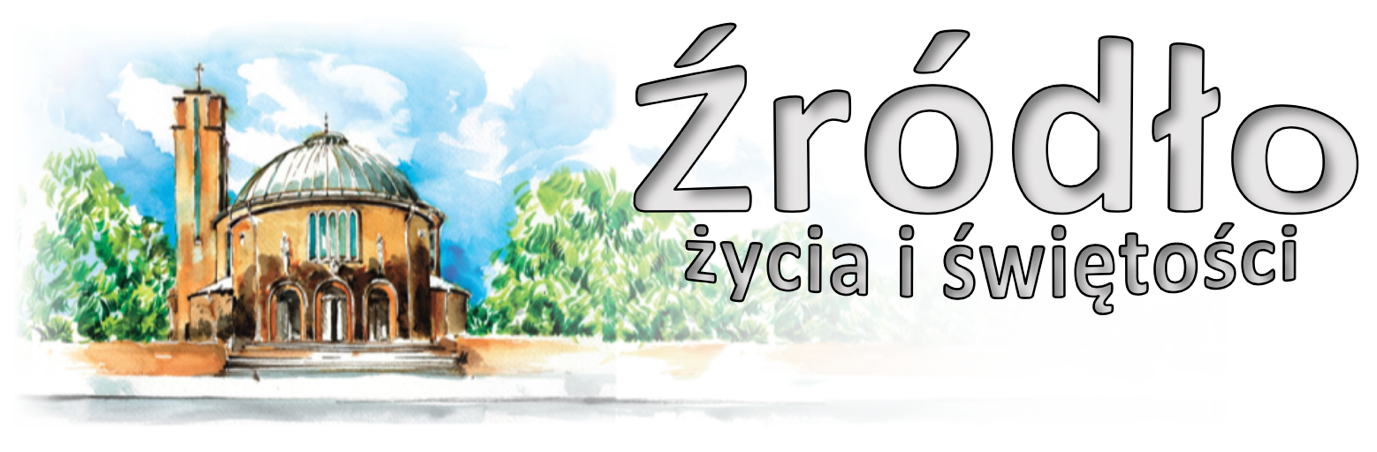 22 listopada 2020 r.gazetka rzymskokatolickiej parafii pw. Najświętszego Serca Pana Jezusa w RaciborzuUroczystość Chrystusa KrólaEwangelia według św. Mateusza (25,31-46) „Jezus powiedział do swoich uczniów: Gdy Syn Człowieczy przyjdzie w swej chwale i wszyscy aniołowie z Nim, wtedy zasiądzie na swoim tronie pełnym chwały. I zgromadzą się przed Nim wszystkie narody, a On oddzieli jednych od drugich, jak pasterz oddziela owce od kozłów. Owce postawi po prawej, a kozły po swojej lewej stronie. Wtedy odezwie się Król do tych po prawej stronie: Pójdźcie, błogosławieni Ojca mojego, weźcie w posiadanie królestwo, przygotowane wam od założenia świata! Bo byłem głodny, a daliście Mi jeść; byłem spragniony, a daliście Mi pić; byłem przybyszem, a przyjęliście Mnie; byłem nagi, a przyodzialiście Mnie; byłem chory, a odwiedziliście Mnie; byłem w więzieniu, a przyszliście do Mnie. Wówczas zapytają sprawiedliwi: Panie, kiedy widzieliśmy Cię głodnym i nakarmiliśmy Ciebie? spragnionym i daliśmy Ci pić? Kiedy widzieliśmy Cię przybyszem i przyjęliśmy Cię? lub nagim i przyodzialiśmy Cię? Kiedy widzieliśmy Cię chorym lub w więzieniu i przyszliśmy do Ciebie? A Król im odpowie: Zaprawdę, powiadam wam: Wszystko, co uczyniliście jednemu z tych braci moich najmniejszych, Mnieście uczynili…”Wierzący wie dobrze, że Chrystus pragnął się ukryć w każdej istocie ludzkiej, stwierdzając wyraźnie: „Wszystko, co uczyniliście jednemu z tych braci moich najmniejszych, Mnieście uczynili” (Mt 25, 40). Kościół przypomina te słowa Pana. Niech nikt nie zapomina o ludziach, o braciach. Nawracamy się za każdym razem, kiedy czynimy jednemu z naszych braci to, czego Chrystus oczekuje. Uzdrawiając chorych, Jezus ukazuje, że Jego ofiara zbawienia obejmuje całego człowieka – jest On bowiem lekarzem duszy i ciała. Współczucie dla tych, którzy cierpią, prowadzi Go nawet do utożsamienia się z nimi: „byłem chory, a odwiedziliście Mnie” (Mt 25, 36). Takiego właśnie głębokiego współuczestnictwa domaga się od swych uczniów, kiedy im poleca: „uzdrawiajcie chorych” (Mt 10, 8). Pan również dziś dokonuje cudów uzdrowienia, jeśli modlimy się z wiarą. Jego Opatrzność działa jednak zazwyczaj poprzez naszą odpowiedzialną pracę, domagając się, abyśmy zwalczali choroby wykorzystując wszystkie zasoby naszej inteligencji, wiedzy, zapewniając chorym należytą opiekę medyczną i społeczną. Chrystus doświadczany i ukrzyżowany staje w samym centrum tego braterstwa. W szczególny sposób wzywa nas do tego, aby spotkać Go w każdym z naszych cierpiących braci. Miłość, jaką im okazujemy, posługa, jaką w stosunku do nich wypełniamy, jest Jemu samemu okazana, jest w stosunku do Niego spełniona. Cierpienie bliźniego, cierpienie drugiego człowieka, takiego samego, jak ja, budzi zwykle w tych, którzy nie cierpią, pewne zakłopotanie, prawie poczucie zażenowania. Instynktownie rodzi się pytanie: dlaczego on, a nie ja? Nie należy uciekać od tego pytania, będącego podstawowym wyrazem ludzkiej solidarności. Myślę, że z tego poczucia solidarności narodziła się cała medycyna i służba zdrowia w różnych etapach swego rozwoju historycznego aż po obecne czasy.św. Jan Paweł IIOgłoszenia z życia naszej parafiiNiedziela – 22 listopada 2020 – Jezusa Chrystusa, Króla Wszechświata			Mt 25,31-46	Dodatkowe Msze Święte o godz. 15.oo, 16.oo 17.ooPoniedziałek – 23 listopada 2020 							Łk 21,1-4	  630			Za †† rodziców Stefanię i Tadeusza Gunia	  900			Za †† rodziców Antoniego i Annę Solich i brata Józefa	1700			Adoracja w duchu wynagrodzenia; 1730 Różaniec za chorych, Służbę Zdrowia…	1800	1.	Do Miłosierdzia Bożego za † Józefa Garbas w kolejną rocznicę śmierci oraz za † siostrę Krystynę			2.	Z okazji 50. rocznicy urodzin Andrzeja z podziękowaniem za otrzymane łaski, z prośbą o dalsze Boże błogosławieństwo i zdrowieWtorek – 24 listopada 2020 – św. męczenników Andrzeja Dung-Lac, kapłana i Towarzyszy     Łk 21,5-11	  630	1.	Za † Szymona Mederskiego			2.	Za zmarłych zalecanych	  800			W języku niemieckim: Za † Krystynę Kiszka i †† rodziców	1700			Adoracja w duchu wynagrodzenia; 1730 Różaniec za chorych, Służbę Zdrowia…	1800	1.	Za † Bożenę Stajner w 1. rocznicę śmierci			2.	Za †† z rodziny CibisŚroda – 25 listopada 2020 								Łk 21,12-19	  630			Do Miłosierdzia Bożego za † męża i ojca Zbigniewa Kikinę w 5. rocznicę śmierci, †† rodziców Jana i Marię, brata Władysława, teściów Honoratę i Wacława, wszystkich †† z rodziny o zbawienie wieczne	  900			W intencji Genowefy Drygalskiej z okazji 85. rocznicy urodzin przez wstawiennictwo Matki Boskiej Nieustającej Pomocy z podziękowaniem za otrzymane łaski, o dalszą opiekę i zdrowie dla całej rodziny	1700			Adoracja w duchu wynagrodzenia; 1730 Różaniec za chorych, Służbę Zdrowia…	1800	1.	Za †† syna Romana, ojca Jana, rodziców, rodzeństwo i pokrewieństwo z rodziny Solich – Indeka			2.	Do Miłosierdzia Bożego za †† matkę Adelę w dniu jej urodzin, ojca Gerharda Gogolin w 11. rocznicę śmierci, dziadków, rodzeństwo i pokrewieństwo Gogolin, Kuffka i dusze w czyśćcu cierpiąceCzwartek – 26 listopada 2020 								Łk 21,20-28	  630	1.	W intencji Parafian			2.	Za zmarłych zalecanych	1630			Spowiedź dla dzieci z klas VI-VIII	1700			Adoracja w duchu wynagrodzenia; 1730 Różaniec za chorych, Służbę Zdrowia…	1800	1.	Do Miłosierdzia Bożego za †† rodziców Anielę i Stanisława, brata Antoniego i †† z rodziny				2.	Za † Hannę Szymańską w 1. rocznicę śmierciPiątek – 27 listopada 2020 								Łk 21,29-33	  630			Za zmarłych zalecanych	  900			Za †† syna Damiana Opolony, dwóch mężów Franciszka i Stefana, rodziców z obu stron, dziadków i dusze w czyśćcu cierpiące	1500			Koronka do Bożego Miłosierdzia	1700			Adoracja w duchu wynagrodzenia; 1730 Różaniec za chorych, Służbę Zdrowia…	1800	1.	Za † Henryka Michalczyka w rocznicę śmierci i za † żonę Zofię			2.	W intencji Marii Zdrzałek w 78. rocznicę urodzin z podziękowaniem za otrzymane łaski, z prośbą o dalsze Boże błogosławieństwo i zdrowie oraz opiekę Matki Bożej dla dzieci i ich rodzinSobota – 28 listopada 2020 								Łk 21,34-36	  630	1.	Za † żonę Iwonę Kawalec w 15. rocznicę śmierci, †† dziadków z rodziny Kawalec i Grabuńczyk, †† Zbigniewa Skibę i Michała Fabińskiego			2.	O dar życia wiecznego dla † Eryka Kluger, brata Antoniego, szwagrów Jana Burda, Mariana Mrozek, dziadków z obu stron, pokrewieństwo i dusze w czyśćcu cierpiące	1700			Adoracja w duchu wynagrodzenia; 1730 Różaniec za chorych, Służbę Zdrowia…	1800			W sobotni wieczór: 1. Za † Adama Cioch w 17. rocznicę śmierci oraz za †† rodziców z obu stron			2.	W intencji Jana i Krystyny z okazji 45. rocznicy ślubu i 75. rocznicy urodzin Jana z podziękowaniem za otrzymane łaski, z prośbą o Boże błogosławieństwo i zdrowie dla jubilatów i całej rodziny	1930			Raciborski Wieczór UwielbieniaI Niedziela Adwentu – 29 listopada 2020 	Iz 63,16b-17.19b;64,3-7; 1 Kor 1,3-9; Mk 13,33-37	  700			Do Miłosierdzia Bożego za †† rodziców Stefanię i Jana Janiszewskich, dziadków z obu stron oraz wszystkich †† z rodziny	  830			Godzinki o Niepokalanym Poczęciu NMP	  900			Za † męża Jana Ujec w 9. rocznicę śmierci, †† rodziców Karola i Hildegardę, † Bronisławę Sosna oraz wszystkich †† z rodziny Ujec	1030			W intencji rocznych dzieci: Jan Skrędzelewski, Stanisław Łobos, Dawid Wiktor Morawiec, 	1200			W intencji Jarosława w okazji 55. rocznicy urodzin z podziękowaniem za otrzymane łaski, z prośbą o dalsze zdrowie i błogosławieństwo Boże	1500			Dodatkowa Msza Święta: Za † ks. Joachima Jasita	1600			Dodatkowa Msza Święta: Za †† syna Adama Góreckiego, rodziców z obu stron, pokrewieństwo i dusze w czyśćcu cierpiące	1700			Dodatkowa Msza Święta: W intencji chorych Parafian, przebywających w naszym szpitalu, za Służbę Zdrowia oraz o ustanie epidemii	1800			Za † Eugenię Niklewicz oraz za † męża Franciszka	1900			Adoracja w duchu wynagrodzenia oraz Różaniec za chorych, Służbę Zdrowia…W tym tygodniu modlimy się: W intencji chorych Parafian, przebywających w naszym szpitalu, za Służbę Zdrowia oraz o ustanie epidemiiPrzypominamy, że w kościele może przebywać do 80 osób. W związku z tym, aby każdy miał możliwość w uczestniczenia w Eucharystii odprawimy dodatkowe Msze Święte po południu (o godz. 1500, 1600 i 1700). Najbardziej uczęszczane Msze Święte są zazwyczaj o 900 oraz 1030. Usilnie zachęcamy do wyboru innych pór, zwłaszcza dodatkowych godzin Mszy Świętych. Przypominamy o możliwości uczestnictwa w kaplicy pod kościołem (jest tam nagłośnienie). Dodatkowo będzie też nagłośniony teren wokół wieży. Prosimy o zachowanie maksymalnego dystansu. Osoby starsze prosimy, aby rozważyły czy nie skorzystać z dyspensy od obowiązku uczestnictwa w niedzielnej Mszy. Ponieważ wiele osób jest uwięzionych w domach z powodu choroby, czy też kwarantanny warto zainteresować się bliskimi i sąsiadami i ich podstawowymi potrzebami. Osoby, które potrzebują pomocy w formie np. zakupów mogą zadzwonić na parafialny telefon 32 415 31 20.Dzisiaj dodatkowe Msze o 1500, 1600 i 1700. Adoracja z modlitwą za chorych po wieczornej Mszy.Codziennie w tygodniu o 1700 Adoracja indywidualna w duchu wynagrodzenia za grzechy przeciw Bogu i życiu ludzkiemu oraz o 1730 Różaniec za chorych, Służbę Zdrowia i o ustanie epidemii. Przypominamy, że Penitencjaria Apostolska zdecydowała, że odpust zupełny dla osób nawiedzających cmentarz i modlących się za zmarłych może być przeniesiony na inne osiem dni listopada. Dni te, dowolnie wybrane przez poszczególnych wiernych, mogą być od siebie oddzielone. Również odpust zupełny związany z dniem 2 listopada może być przeniesiony na inny dzień listopada, dowolnie wybrany przez poszczególnych wiernych. Osoby starsze, chore i ci wszyscy, którzy z poważnych powodów nie mogą opuścić domu, mogą uzyskać odpust zupełny, jeśli tylko będą się łączyć duchowo z wiernymi, którzy pobożnie nawiedzają miejsca święte.Wszystkich kandydatów do bierzmowania, którzy tego jeszcze nie zrobili prosimy o wypełnienie formularza zamieszczonego na stronie parafialnej. W tym tygodniu odbędą się spotkania on-line, szczegóły zostaną podane mailowo.W czwartek okazja do spowiedzi dla dzieci z klas VI, VII oraz VIII.W sobotę w naszym kościele Raciborski Wieczór Uwielbienia. Rozpoczęcie o godz. 1930.Za tydzień I Niedziela Adwentu. Dodatkowe Msze Święte o 1500, 1600 i 1700.W przyszłą niedzielę o godz. 1030 Msza Święta w intencji rocznych dzieci.Czas Adwentu i związane z nim Roraty w związku z sytuacją epidemiczną planujemy w ten sposób, że odprawimy osobno Mszę Roratnią dla dzieci (oczywiście z rodzicami) o godzinie 1700, a następnie o 1800 Mszę z formularza Adwentowego dla dorosłych z kazaniem. W związku z tym intencje zapisane jako pierwsze wieczorne odprawimy o 1700, a drugie o 1800. Na tablicy przy wyjściu pod wieżą są wywieszone wszystkie wieczorne intencje z całego Adwentu z podziałem na godz. 1700 i 1800. Gdyby zaproponowana godzina nie odpowiadała, to prosimy o kontakt w zakrystii.Przed kościołem do nabycia: nasza parafialna gazetka „Źródło”, Gość Niedzielny. Kolekta dzisiejsza przeznaczona jest na bieżące potrzeby parafii. Za wszystkie ofiary, kwiaty i prace przy kościele składamy serdeczne „Bóg zapłać”. W sposób szczególny dziękujemy za złożone ofiary na spłacenie remontowych inwestycji. Zebrano kwotę 5000 zł.W minionym tygodniu odeszli do Pana:Jerzy Drzymała, lat 71, zam. na ul. Słowackiego Kazimierz Frydman, lat 73, zam. na ul. Katowickiej Jan Szczepanik, lat 87, zam. na ul. Gwiaździstej Władysława Klimowska, lat 73, ul. Chełmońskiego Irena Mokrzycka-Sokół, lat 92, ul. Waryńskiego Andrzej Hermanowski, lat 86, zam. na ul. Dworskiej Józef Nowak, lat 85, zam. na ul. KossakaZofia Martynus, lat 74, zam. na ul. Katowickiej (poniedziałek, 23 XI 2020 o 11.oo)Wieczny odpoczynek racz zmarłym dać Panie.16 listopada 2020 r. w Odessie w wieku 87 lat odszedł do Pana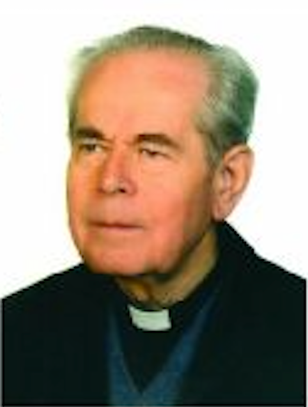 ks. Joachim Jasita, Salezjanin. Był związany z nasza parafią, bowiem zazwyczaj w czasie urlopu odprawiał w naszym kościele Msze Święte. W naszym kościele przeżywał złoty jubileusz kapłaństwa. Urodził się w 1934 roku, wstąpił do Zgromadzenia Księży Salezjanów, gdzie w 1962 roku przyjął święcenia kapłańskie. W latach 1977-1984 był proboszczem w Pogrzebieniu. Po przejściu na emeryturę w 1993 roku, na własną prośbę pojechał na Ukrainę do Odessy, gdzie pełnił kapłańską posługę przez kolejne 27 lat. Został pochowany w Odessie, 19 listopada 2020 roku. Msza w intencji sp. ks. Joachima Jasity w naszym kościele w przyszłą niedzielę o 15.oo.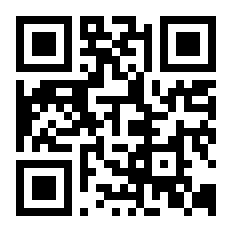 